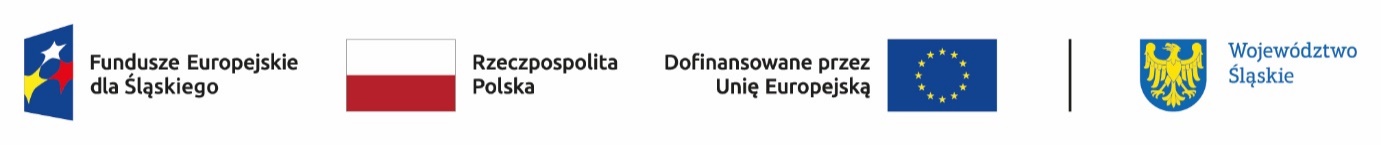 Miejscowość, data ……………………...Wzór pisma Beneficjenta do IZ FE SL 2021-2027 w sprawie złożenia uzupełnienia do wniosku o płatnośćInformuję, iż w dniu ………………. dla projektu  nr ID…………………………., pn………………….zostały złożone uzupełnienia do:Wniosku o zaliczkęSprawozdaniaWniosku o płatność pośredniąWniosku o płatność końcowąnr…………………………………………………………………………….Wykaz dołączonych załączników: 1. 2. 3. ………………………..podpis osoby/osób 
upoważnionej (-ych) do składania 
oświadczeń w imieniu Beneficjenta